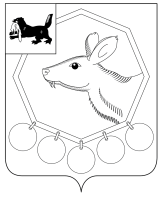 РОССИЙСКАЯ  ФЕДЕРАЦИЯИРКУТСКАЯ ОБЛАСТЬМУНИЦИПАЛЬНОЕ ОБРАЗОВАНИЕ «БАЯНДАЕВСКИЙ РАЙОН»ПОСТАНОВЛЕНИЕ МЭРАот 16 мая 2013 г. № 87                                       					   с. БаяндайВ соответствии с Бюджетным кодексом Российской Федерации, в целях обеспечения равного доступа детей к полноценному качественному образованию по основным общеобразовательным программам, руководствуясь Федеральным законом от 06.10.2003г. № 131-ФЗ «Об общих принципах организации местного самоуправления в Российской Федерации», Законом Российской Федерации от 10.07.1992г. № 3266-1 «Об образовании», Уставом муниципального образования «Баяндаевский район», постановляю:1. Утвердить прилагаемую муниципальную целевую программу «Строительство здания школы в с. Тургеневка на 2013-2014 годы» (далее – Программа).2. Финансовому управлению администрации МО «Баяндаевский район» обеспечить финансирование Программы.3. Контроль за исполнением настоящего постановления возложить на первого заместителя мэра МО «Баяндаевский район» В.Р. Моноева.4. Настоящее постановление подлежит официальному опубликованию в газете «Заря», а также на официальном сайте МО «Баяндаевский район» в информационно – телекоммуникационной сети «Интернет».Мэр района А.П. ТабинаевПриложениеУтверждено постановлением мэра МО «Баяндаевский район» от 16.05.2013 №  87МУНИЦИПАЛЬНАЯ ЦЕЛЕВАЯ ПРОГРАММА «СТРОИТЕЛЬСТВО ЗДАНИЯ ШКОЛЫ В С. ТУРГЕНЕВКА НА 2013-2014 ГОДЫ».Баяндай 2013Паспорт муниципальной целевой программы«Строительство здания школы в с. Тургеневкана 2013-2014 годы»1. Основные понятияИРД - исходно-разрешительная документация – комплект юридических и технических документов, содержащих сведения, необходимые для разработки проектной документации для строительства объекта на конкретном месте.Проектная документация – комплект графических и текстовых материалов, определяющих объемно-планировочные, конструктивные и технические решения для строительства объекта недвижимости, а также благоустройства его земельного участка.ПИР – проектно-изыскательские работы, включают в себя выполнение рабочего проекта, получение необходимых согласований со стороны согласующих организаций, проведение вневедомственной экспертизы проекта, выполнение инженерно-геологических и геодезических работ.СМР – строительно-монтажные работы (выполнение всего комплекса строительных и монтажных работ в соответствии с утвержденной проектно-сметной документацией, включая приобретение оборудования).2. Характеристика проблемы и обоснование необходимости ее решения	Процесс обучения в с. Тургеневка Баяндаевского района Иркутской области в настоящее время протекает в приспособленных зданиях с фактическим износом конструкций – 100%. Классные комнаты в школе не отвечают современным санитарно-эпидемиологическим требованиям, а также требованиям по обеспечению непосредственно процесса обучения и воспитания. В здании школы отсутствует система централизованного водоснабжения и канализации. Количество детей с. Тургеневка стабильно, есть тенденция роста. В данной школе будут обучаться 100 человек.3. Цели и задачи Программы	Целью Программы является организация предоставления общедоступного и бесплатного начального общего, основного общего, среднего (полного) общего образования по основным общеобразовательным программам в с. Тургеневка Баяндаевского района Иркутской области. Задачи для достижения поставленной цели:- строительство нового здания школы в в с. Тургеневка Баяндаевского района Иркутской области (школа на 100 учащихся). Здание планируется с полным инженерным обеспечением со строительством модульной угольной котельной, которая обеспечит здание теплом и горячей водой.- подготовка исходно-разрешительной документации на строительство здания школа-сад и строительство модульной угольной котельной и обеспечение проведения конкурсов на размещение муниципальных заказов на разработку проектно-сметной документации по данным объектам.4. Перечень мероприятий Программы с объемами финансирования5. Сроки реализации Программы	Сроки реализации Программы 2013 – 2014 годы.	Сроки реализации отдельных мероприятий Программы будут определяться по муниципальным контрактам, заключаемым с подрядными организациями, определенными на конкурсной основе при размещении муниципальных заказов и прилагаемым к муниципальным контрактам календарным планам.6. Механизм реализации Программы	Реализация Программы будет осуществляться путем финансирования мероприятий, указанных в разделе 4 настоящей Программы.	Выполнение мероприятий Программы (ПИР и СМР) осуществляется в соответствии с Федеральным законом от 21.07.2005 № 94-ФЗ «О размещении заказов на поставки товаров, выполнение работ, оказание услуг для государственных и муниципальных нужд».7. Ресурсное обеспечение Программы	Объем требуемых капитальных вложений на весь период по строительству здания школы в с. Тургеневка и подготовке проектно-сметной документации составляет 143 000 000 рублей;	В бюджете МО «Баяндаевский район» на реализацию Программы предусмотрено 2 632 000 рублей на 2013 год. 8. Оценка эффективности Программы	Оценка эффективности Программы будет производиться в соответствии с показателями, которые могут охарактеризовать возможность обеспечения непосредственно процесса обучения. Наличие классов со специальным оборудованием, залов для занятий спортом, площадок для игр, занятий спортом, отдыха, наличие столовой для обеспечения детей горячим питанием, инженерное благоустройство здания и прочие показатели.Об утверждении муниципальной целевой программы «Строительство здания школы в с. Тургеневка на 2013-2014 годы»НаименованиепрограммыСтроительство здания школы в с. Тургеневка на 2013-2014 годыОснование для разработки программыФедеральный закон Российской Федерации от 06.10.2003 № 131-ФЗ  «Об общих принципах организации местного самоуправления в Российской Федерации»;Закон Российской Федерации от 10.07.1992 № 3266-1 «Об образовании»;Санитарно-эпидемиологические правила и нормы «Гигиенические требования к условиям обучения в общеобразовательных учреждениях. СанПиН 2.4.2.1178-02»;Устав муниципального образования «Баяндаевский район»Заказчик программыАдминистрация муниципального образования «Баяндаевский район» Иркутской области (далее – администрация района).Разработчики программыУправление образования Баяндаевского район, Отдел службы «Заказчик», строительства и ЖКХ администрации МО «Баяндаевский район», Управление сельского хозяйства администрации МО «Баяндаевский район». Цели и задачи программы1. Цель – организация предоставления общедоступного и бесплатного начального общего, основного общего, среднего (полного) общего образования детям по основным общеобразовательным программам в с. Тургеневка Баяндаевского района Иркутской области. 2. Задачи:2.1. Обеспечение организации конкурсов по размещению муниципальных заказов на строительство данного объекта.2.2. строительство здания школы в с. Тургеневка Баяндаевского района Иркутской области. Сроки реализации программы2013-2014 годыОбъемы финансирования по источникам и срокамОбъем требуемых капитальных вложений на строительство здания школы  в с. Тургеневка составляет 143 000 000 рублей:Бюджет Иркутской области - 131 560 000 рублей: 40 000 000  рублей в 2013г., 91 560 000 рублей в 2014г.Бюджет МО «Баяндаевский район» - 11 440 000 рублей: 2 600 000 рублей в 2013г., 8 840 000 рублей в 2014г.Ожидаемые результатыОбеспечение надлежащими условиями процесса обучения и воспитания детей школьного возраста.Исполнители программыУправление образования Баяндаевского района, Отдел службы «Заказчик», строительства и ЖКХ администрации МО «Баяндаевский район», Управление сельского хозяйства администрации МО «Баяндаевский район». Контроль исполнения мероприятий ПрограммыПервый заместитель мэра МО «Баяндаевский район»№п. п.МероприятияСрок исполнения с финансовыми затратами, тыс. руб.Ответственныйисполнитель1.- строительство здания школы в с. Тургеневка;2013 – 2014 г.г. – 143 000 000 рублей Подрядная организация, определенная на конкурсной основе при размещении муниципального заказа